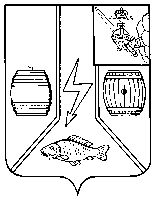 АДМИНИСТРАЦИЯКАДУЙСКОГО МУНИЦИПАЛЬНОГО ОКРУГАВОЛОГОДСКОЙ ОБЛАСТИПОСТАНОВЛЕНИЕ   23.01.2023                                                                                             № __52_____                                                               р.п. КадуйОб утверждении реестра муниципальных маршрутов регулярных перевозок на территории Кадуйского муниципального округа.В целях реализации Федерального закона от 13.07.2015 №220-ФЗ «Об организации регулярных перевозок пассажиров и багажа автомобильным транспортом и городским наземным электрическим транспортом в Российской Федерации и о внесении изменений в отдельные законодательные акты Российской Федерации» постановляю:  Утвердить реестр муниципальных  маршрутов регулярных перевозок на территории Кадуйского муниципального округа Вологодской области (приложение).Признать утратившим силу постановление Администрации  Кадуйского муниципального района Вологодской области от 18 ноября 2021г № 394 «Об утверждении реестра муниципальных маршрутов регулярных перевозок на территории Кадуйского муниципального района», за исключением пункта 2.Опубликовать настоящее постановление в газете «Наше время» и разместить на официальном сайте органов местного самоуправления Кадуйского муниципального округа в информационно-телекоммуникационной сети «Интернет».Контроль за выполнением настоящего постановления возложить на заместителя главы Администрации Кадуйского муниципального округа, начальника управления народно-хозяйственным комплексом Родичева А.В.Глава Кадуйскогомуниципального округаВологодской области 				   	                                 С. А. ГрачеваРеестр муниципальных  маршрутов регулярных перевозок на территорииКадуйского муниципального округа Вологодской области с 01.01.2023 года*  ОМ - автобусы особого малого класса (длина до 5,0 метров включительно), М - автобусы малого класса (длина более чем 5,0 метров до 7,5 метра включительно), С - автобусы среднего класса (длина более чем 7,5 метра до 10,0 метров включительно), Б - автобусы большого класса (длина более 10,0 метров до 16,0 метров включительно), ОБ - автобусы особо большого класса (длина более 16,0 метров).»Регистрационный №  маршрутаПорядковый  № маршрутаНаименование маршрутаНаименование промежуточных остановочных пунктов по маршруту регулярных перевозок, либо наименования поселений, в границах которых  расположены промежуточные остановочные пунктыНаименование улиц, автомобильных дорог, по которым предполагается движение транспортных средств между остановочными пунктами  по маршруту регулярных перевозокПротяженность маршрута регулярных перевозок, кмПорядок посадки и высадки пассажиров (только в установленных остановочных пунктах или, если это не запрещено настоящим ФЗ, в любом не запрещенном правилами дорожного движения месте по маршруту регулярных перевозок)Вид регулярных перевозок (по регулируемым тарифам или по нерегулируемым тарифам)Характеристики транспортных средств, предусмотренные решением об установлении или изменении маршрута регулярных перевозок муниципальным контрактом и (или) заявкой на участие в открытом конкурсе, поданной участником открытого конкурса, которому выдается свидетельство об осуществлении перевозок по маршруту регулярных маршрутовХарактеристики транспортных средств, предусмотренные решением об установлении или изменении маршрута регулярных перевозок муниципальным контрактом и (или) заявкой на участие в открытом конкурсе, поданной участником открытого конкурса, которому выдается свидетельство об осуществлении перевозок по маршруту регулярных маршрутовХарактеристики транспортных средств, предусмотренные решением об установлении или изменении маршрута регулярных перевозок муниципальным контрактом и (или) заявкой на участие в открытом конкурсе, поданной участником открытого конкурса, которому выдается свидетельство об осуществлении перевозок по маршруту регулярных маршрутовХарактеристики транспортных средств, предусмотренные решением об установлении или изменении маршрута регулярных перевозок муниципальным контрактом и (или) заявкой на участие в открытом конкурсе, поданной участником открытого конкурса, которому выдается свидетельство об осуществлении перевозок по маршруту регулярных маршрутовМаксимальное количество  транспортных средств, которое допускается использовать для перевозок по маршруту регулярных перевозокДата начала осуществления регулярных перевозокДанные о юридических лицах, индивидуальных предпринимателях, осуществляющих перевозки по маршрутам регулярных перевозок (наименование  ЮЛ, ФИО ИП, ИНН, место нахождение ЮЛ, адрес ИП)Регистрационный №  маршрутаПорядковый  № маршрутаНаименование маршрутаНаименование промежуточных остановочных пунктов по маршруту регулярных перевозок, либо наименования поселений, в границах которых  расположены промежуточные остановочные пунктыНаименование улиц, автомобильных дорог, по которым предполагается движение транспортных средств между остановочными пунктами  по маршруту регулярных перевозокПротяженность маршрута регулярных перевозок, кмПорядок посадки и высадки пассажиров (только в установленных остановочных пунктах или, если это не запрещено настоящим ФЗ, в любом не запрещенном правилами дорожного движения месте по маршруту регулярных перевозок)Вид регулярных перевозок (по регулируемым тарифам или по нерегулируемым тарифам)ВидКласс *Максимальный срок эксплуатации транспортных средств, характеристики транспортных средств, влияющие на качество перевозокЭкологические характеристикиМаксимальное количество  транспортных средств, которое допускается использовать для перевозок по маршруту регулярных перевозокДата начала осуществления регулярных перевозокДанные о юридических лицах, индивидуальных предпринимателях, осуществляющих перевозки по маршрутам регулярных перевозок (наименование  ЮЛ, ФИО ИП, ИНН, место нахождение ЮЛ, адрес ИП)11Автостанция-ГРЭСКафе, Рынок, Дом ветеранов, Магазин «Стимул», ЖД переезд(по требованию), Музыкальная школа, Стадион, Вокзал, Старая автостанцияул. Энтузиастов, ул. Советская4,3 кмтолько в установленных остановочных пунктахпо регули-руемым тарифам (Город-ской)автобусМ С0 - 5201.01.1999МУП «Пассажирские автоперевозки»ИНН 3510004417Вологодская область, п. Кадуй, ул.Вокзальная,д.122Ярмарка-ДозЯрмарка, ФОК, Кафе, Каравай, Дом Ветеранов, Магазин «Стимул», ЖД переезд(по требованию), музыкальная школа, Стадион, Вокзал, Старая автостанция, Магазин «Загадка»,Севергазбанк, Социальная защита(потребованию), Хлебозавод, Судский рейд, ДОЗ-1, ДОЗ-2ул.Строителей,ул.Молодёжная,ул.Энтузиастов,ул.Советская, ул. Курмановаул.Октябрьская,ул.Чапаева, ул. Лещева9,4 кмтолько в установленных остановочных пунктахпо регули-руемым тарифам (Город-ской)автобусМ С0 - 5201.01.1999МУП «Пассажирские автоперевозки»ИНН 3510004417Вологодская область, п. Кадуй, ул.Вокзальная,д.1320Кадуй-АндроновоСудский Рейд, д.Дедовец, д.Пусторадицы, Бойловская развилка, отворотка Фанерный Завод, Зеленый берег, с.Никольское, Прягаево, д.Ивановская, д.Семеновская, Андогская Больница, д.Фаленская, д.Новинкап. Кадуй ( ул. Советская, ул.Курманова, ул.Октябрьская), АД Кадуй-Марыгино,АД Семеновская-Андроново.40,7только в установленных остановочных пунктахпо регулируемым тарифамавтобусМ С0 - 5201.01.1999МУП «Пассажирские автоперевозки»ИНН 3510004417Вологодская область, п. Кадуй, ул.Вокзальная,д.1421Кадуй-БойловоСудский Рейд, д.Дедовец, д.Пусторадицы, Бойловская развилка, п.Фанерный Завод, д.Горкап. Кадуй ( ул. Советская, ул.Курманова, ул.Октябрьская) АД Кадуй-Марыгино, АД Фанерный Завод-Бойлово.19,3только в установленных остановочных пунктахпо регули-руемым тарифамавтобусМ С0 - 5201.01.1999МУП «Пассажирские автоперевозки»ИНН 3510004417Вологодская область, п. Кадуй, ул.Вокзальная,д.1522Кадуй-Марыгино(с заездом в Андроново)Судский Рейд, д.Дедовец, д.Пусторадицы, Бойловская развилка, отворотка Фанерный Завод, Зеленый берег, с.Никольское, Прягаево, д.Ивановская, д.Семеновская, Андогская Больница, д.Фаленская, д.Новинка,д.Андроново, д.Новинка, д.Фаленская, Андогская Больница, д.Семеновская, Семеновская развилка, д.Ципилево, д.Лепилово, д.Вертягино, д.Максинская, д.Старина, д.Абаканово, д.Лог, д.Починок, д.Великое, д.Алёнкино, д.Красное, д.Плоскоеп. Кадуй ( ул. Советская, ул.Курманова, ул.Октябрьская), АД Кадуй-Марыгино.74,3только в установленных остановочных пунктахпо регули-руемым тарифамавтобусМ С0 - 5201.01.1999МУП «Пассажирские автоперевозки»ИНН 3510004417Вологодская область, п. Кадуй, ул.Вокзальная,д.1623Кадуй-СосновкаОстановка "Кафе" ул.Энтузиастов, д.Середник, д.Нижние, д.Маза, д.Кузьминка, д.Старостино, д.Дильские, д.Подосинник, д.Танища, д.Савельевская, д.Барановская, д.Ларионовская, д.Тимохино, берег р.Судап. Кадуй ( ул. Советская, ул.Энтузиастов, ул.Промышленная), АД Кадуй-Порог.70,5только в установленных остановочных пунктахпо регули-руемым тарифамавтобусМ С0 - 5201.01.1999МУП «Пассажирские автоперевозки»ИНН 3510004417Вологодская область, п. Кадуй, ул.Вокзальная,д.1724Кадуй-Хохловод.Рукавицкая, д.Волоцкая, д.Заозерье, д.Комариха, д.Кривецп. Кадуй ( ул. Советская) АД подъезд к п. Кадуй, АД А-114, подъезд к пос.Хохлово.21,8только в установленных остановочных пунктахпо регули-руемым тарифамавтобусМ С0 - 5201.01.1999МУП «Пассажирские автоперевозки»ИНН 3510004417Вологодская область, п. Кадуй, ул.Вокзальная,д.1